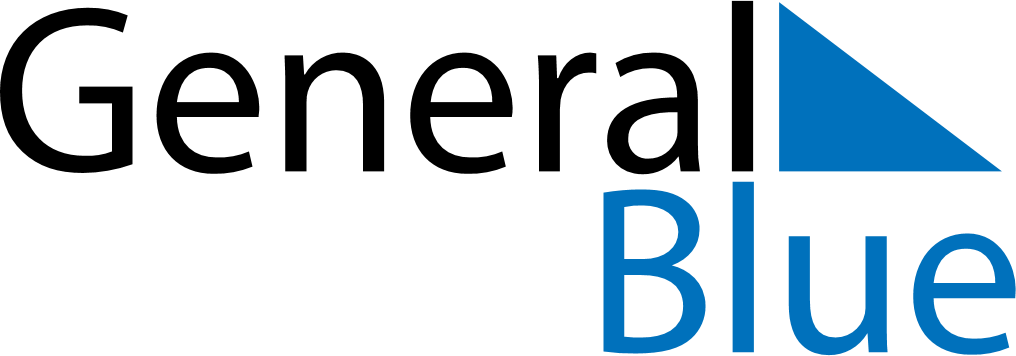 July 2023July 2023July 2023July 2023BruneiBruneiBruneiMondayTuesdayWednesdayThursdayFridaySaturdaySaturdaySunday112345678891011121314151516Sultan’s BirthdaySultan’s Birthday1718192021222223Islamic New Year242526272829293031